Morristown Band Boosters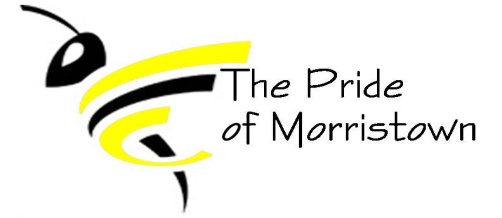 Monthly Board MeetingFebruary 15, 2022 Board Members (X if present):[X] Band Director – Sam Thrasher	[X] President – Amber Richardson[X] Vice President – Jenny Kieninger	[X] Treasurer – Erin Carlton[X] Secretary – Jenn Deak	[  ] Member At Large – OpenOther booster members present:  Dana Wagner, Randy and Lisa Klinger, Angie Townsend, and Angie Talent			Agenda:MinutesTreasurer Report (10 minutes)Current Account BalancesBooster: $11,267.84Instrument: $1,676.31Recent expenses:Jazz Band & Jr. High ISSMA fees are paidRecent expenses-Not included in balances above:Haylee Jeeter paid $210.00 for guard staff; ck given to S. Thrasher to deliverEmily Thrasher paid $400.00 as guard director/staff; ck given to S. Thrasher to deliverUpcoming expenses: Recent Income- Not included in balances above $51.64 – Kroger$20.00 – Reed MoneyOther financial concerns/comments:  Popcorn fundraiser money turned into E. Carlton by S. ThrasherKudos/Happy News (5 minutes):4 Gold and 3 Silver medal/placements at solo and ensemble ISMAA competitionWinter Guard & Winter Percussion 1st Place in 1st CompetitionKey Points/actions from last meeting (15 minutes)Approval of January minutes: E. Carlton motioned to approve; seconded by J. Kieninger; all ayes. Waiting on school corporation to give us new plates for the smaller trailer (title has been signed over) *Update* Email has been sent to Chris Scott, waiting for reply. Still WaitingBand Director Report (15 minutes)Winter Percussion: A. Richardson proposed the need to decorate lockers for both Winter Percussion students and Winter Guard students before their next competition. Boosters and parents will meet Thursday (2-17-22) prior to the game at 5:30 to decorate posters in the cafeteria and then place posters on the lockers.Winter Guard: Question regarding Guard fees-S. Thrasher will check with Triton about the Morristown Guard feesCounty Band Day is March 7th at WaldronISMAA Jazz Band competition is March 5th at GreenfieldMarch 12th is Jr. High ISSMA @ Triton CentralS. Thrasher has started grants for Blue River; however, there is some information that he needs from E. Cartlon to complete the grant paperwork. S. Thrasher will email E. Carlton information requiredFundraising (20 minutes)Calendar Sales:J. Deak will check with Calendar company regarding costs and if any price changesPaula will be starting ad sales soon.J. Deak was given the new athletic director’s email address and encouraged to begin communicating sooner for calendar dates.J. Deak will send calendar form to S. Thrasher via email to provide to students in April.Popcorn – All has been submitted to E. Carlton.Flower Fundraiser – Sending out to students after spring break and sale/fundraiser will go through to the second week of April.Car Wash in May is still up for a possibility. Additional Car Wash during band camp week in the summer?Other topics/open discussionSponsorship forms? Is S. Thrasher still hosting a parent meeting in May? - YesNext Meeting 3/15/2022 @ 6:30